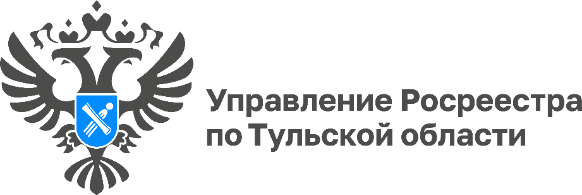 В Тульской области в ЕГРН внесены сведения о 3 261 границе населенных пунктовФилиал ППК «Роскадастр» по Тульской области пополнил Единый государственный реестр недвижимости (ЕГРН) сведениями о 3261 границе населенных пунктов Тульской области из 3473, что составляет 93,89% от их общего количества. «Наличие сведений о границах в ЕГРН  в полном объеме позволит сформировать достоверный ЕГРН, окажет положительное влияние на процедуру предоставления земельных участков, размещения объектов капитального строительства, постановки их на кадастровый учет и регистрацию прав », - пояснила директор Филиала ППК «Роскадастр» по Тульской области Светлана Васюнина.Получить сведения о внесенных в ЕГРН границах населенных пунктов можно запросив сведения из ЕГРН в виде кадастрового плана территории, либо в виде выписки о границе. Чтобы получить сведения из ЕГРН, заявители обращаются в офисы МФЦ или пользуются сайтом Росреестра и порталом Госуслуг.Также можно воспользоваться услугой выездного приема и курьерской доставки документов. Сотрудники филиала на возмездной основе выезжают к заявителям с целью курьерской доставки документов, подготовленных по результатам рассмотрения запросов о предоставлении сведений ЕГРН кадастровый учет и регистрации прав, позволят организовать качественное управление земельными ресурсами и включить в оборот неиспользуемые объекты недвижимости, что обеспечит рост бюджетных доходов. Подробную информацию можно узнать по телефону: 8-939-860-01-44.